РЕШЕНИЕРассмотрев проект решения Городской Думы Петропавловск-Камчатского городского округа о внесении изменения в решение Городской Думы Петропавловск-Камчатского городского округа от 08.11.2012 № 12-р
«О делегировании депутатов Городской Думы Петропавловск-Камчатского городского округа в состав комитетов, комиссий, советов и рабочих групп Петропавловск-Камчатского городского округа», внесенный Главой Петропавловск-Камчатского городского округа Слыщенко К.Г., в соответствии со статьей 59 Регламента Городской Думы Петропавловск-Камчатского городского округа, Городская Дума Петропавловск-Камчатского городского округаРЕШИЛА:1. Внести в подпункт 2 решения Городской Думы Петропавловск-Камчатского городского округа от 08.11.2012 № 12-р «О делегировании депутатов Городской Думы Петропавловск-Камчатского городского округа в состав комитетов, комиссий, советов и рабочих групп Петропавловск-Камчатского городского округа» изменение, исключив депутата Городской Думы Петропавловск-Камчатского городского округа по единому муниципальному избирательному округу             Гнездилова Д.А. из состава Комиссии по вопросам деятельности муниципальных учреждений в Петропавловск-Камчатском городском округе.2. Настоящее решение вступает в силу со дня его принятия.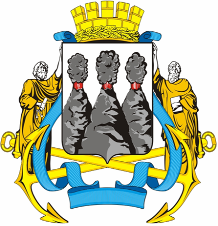 ГОРОДСКАЯ ДУМАПЕТРОПАВЛОВСК-КАМЧАТСКОГО ГОРОДСКОГО ОКРУГАот 11.03.2015 № 707-р28-я (внеочередная) сессияг.Петропавловск-КамчатскийО внесении изменения в решение Городской Думы Петропавловск-Камчатского городского округа от 08.11.2012 № 12-р «О делегировании депутатов Городской Думы Петропавловск-Камчатского городского округа в состав комитетов, комиссий, советов и рабочих групп Петропавловск-Камчатского городского округа»Глава Петропавловск-Камчатского городского округа, исполняющий полномочия председателя Городской ДумыК.Г. Слыщенко                        